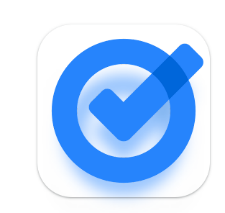 Google TasksInformații despre instrumentInformații despre instrumentInformații despre instrumentGrup țintă:  Administrare/Management  Coordonatori  Voluntari  Administrare/Management  Coordonatori  VoluntariCategorie:   Instrument online  Platforme de învățare  Software/ Aplicație Desktop   Rețea (Socială)  App  AlteleZona de lucru:   Project Management  Managementul comunicării  Videoconferință  Colaborare/ Lucru în echipă  Autoadministrare  Marketing  Managementul personalului  E-Learning/ Gestiune Cunoștințe   Gestiune financiară  Prezentări/ Dezvoltare materiale de învățare   AlteleLimbă:Engleză (și o mulțime de alte limbi)Engleză (și o mulțime de alte limbi)Cunoștințe anterioare / grad de complexitateUtilizare ușoarăUtilizare ușoarăLink:https://play.google.com/store/apps/details?id=com.google.android.apps.tasks
https://apps.apple.com/de/app/google-tasks/id1353634006https://play.google.com/store/apps/details?id=com.google.android.apps.tasks
https://apps.apple.com/de/app/google-tasks/id1353634006Furnizor:GoogleGoogleScurtă descriere:Sarcinile pot fi gestionate, colectate și lucrate oricând și oriunde. Listele de activități sunt sincronizate pe toate dispozitivele conectate. Google mail și Google Calendar pot fi, de asemenea, sincronizate cu Activități Google.Sarcinile pot fi gestionate, colectate și lucrate oricând și oriunde. Listele de activități sunt sincronizate pe toate dispozitivele conectate. Google mail și Google Calendar pot fi, de asemenea, sincronizate cu Activități Google.Informații despre acces și utilizare (costuri, cerințe bazate pe cloud, utilizare mobilă, ...)Poate fi folosit ca browser web sau ca aplicație, de exemplu pe smartphone-uri. Este integrat în calendarul Google și în alte produse Google.Poate fi folosit ca browser web sau ca aplicație, de exemplu pe smartphone-uri. Este integrat în calendarul Google și în alte produse Google.Instrucţiuni/Tutorialehttps://support.google.com/tasks/answer/7675772?co=GENIE.Platform%3DiOS&hl=en&oco=1, https://www.youtube.com/watch?v=dkGaIVfNYRwhttps://support.google.com/tasks/answer/7675772?co=GENIE.Platform%3DiOS&hl=en&oco=1, https://www.youtube.com/watch?v=dkGaIVfNYRw